 新 书 推 荐中文书名：《这不公平：是时候和大人们好好地谈谈如何对待孩子了》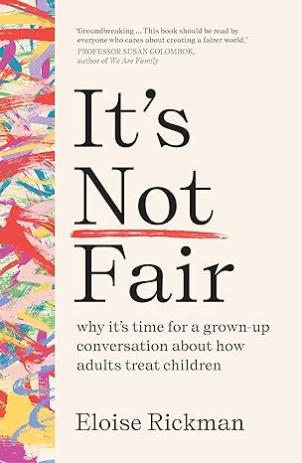 英文书名：IT’S NOT FAIR: Why it’s time for a grown-up conversation about how adults treat children作    者：Eloise Rickman出 版 社：Scribe代理公司：Felicity Bryan /ANA/Zoey出版时间：2024年6月代理地区：中国大陆、台湾页    数：384页审读资料：电子稿类    型：家教育儿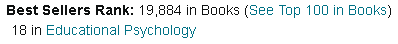 内容简介：一份激进而实用的宣言，重新思考了对待儿童的方式以及儿童在社会中的处境问题为何迫在眉睫。《这不公平》一书里，作者兼教育家埃洛伊丝·里克曼（Eloise Rickman）指出，人们迫切需要重新思考如何抚养、教育和对待儿童，儿童面临的歧视是被忽视已久的政治和社会道义问题。如果想为大家创造一个更美好的世界，维护儿童权利就至关重要。里克曼展示了儿童在社会多方面如何以各种方式遭遇忽视、压抑或主动受到伤害，例如抽打体罚、当众羞辱、学校系统对儿童不利的方方面面，以及政府未能正视空气污染问题等等，无所不包。不过，儿童并不是被动的受害者，她重点提出了从发起气候抗议到“不良行为”等儿童反叛的例子。《这不公平》借鉴了社会学、哲学、儿童权利和教育理论，其号召振聋发聩，也充满希望，介绍了切实可行的解决方案，传达正在努力实现这些解决方案的人们的心声。通过教育工作者创建儿童可以自由做自己的学校或者政治活动家倡导儿童的投票权，里克曼告诉读者，大家急需的积极改变距离实现要想象中更近。作者简介：埃洛伊丝·里克曼（Eloise Rickman）是一名家长教育工作者，她的教学和辅导重点是家庭教育和家庭节奏。里克曼是世界各地许多家庭的私人育儿教练，开设了许多在线课程和名为“The Peaceful Home”的月度会员小组。里克曼的课程经常售罄，她的Instagram拥有超过两万名粉丝，网站“A Beautiful Childhood”（www.fridabemighty.com）每年访问量约为10万次。里克曼曾接受英国广播公司（BBC）新闻在线采访，在BBC 5直播节目中为家长们提供建议，最近一些大公司也和她联系，希望她能为兼顾工作和家庭教育的员工提供建议。里克曼拥有人类学学位，曾任英国政府部门高级新闻官，现在与丈夫和女儿住在伦敦，女儿从出生起就接受家庭教育。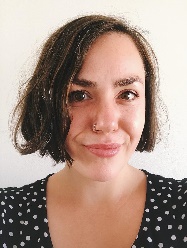 媒体评价：“这本了不起的书中，有很多东西值得学习和借鉴。阅读，吸收，分享，然后赶紧做出改变吧！”——卡拉·乔伊·伯格曼（Carla Joy Bergman），Trust Kids一书的编辑，Joyful Militancy一书的合著者“极具开创性……《这不公平》是一本重要的启发性书籍，讲述了儿童面临的来自成人的不公平待遇，以及成人如何才能做得更好。每一个以创造更公平世界为己任地人，无论现实生活中是否有孩子，都应该读一读这本书。——剑桥大学家庭研究中心、We Are Family作者苏珊·格伦博（Susan Golombok）教授目录：一份儿童友好的总述前言第一章：我们如何看待孩子第二章：成人第三章：了解儿童权利第四章：身体政治第五章：作为激进行为的养育第六章：爱的教育学第七章：故意伤害第八章：我们从学校学到什么第九章：为儿童创造的未来第十章：为儿童投票结论：扩大照护范围感谢您的阅读！请将反馈信息发至：版权负责人Email：Rights@nurnberg.com.cn安德鲁·纳伯格联合国际有限公司北京代表处北京市海淀区中关村大街甲59号中国人民大学文化大厦1705室, 邮编：100872电话：010-82504106, 传真：010-82504200公司网址：http://www.nurnberg.com.cn书目下载：http://www.nurnberg.com.cn/booklist_zh/list.aspx书讯浏览：http://www.nurnberg.com.cn/book/book.aspx视频推荐：http://www.nurnberg.com.cn/video/video.aspx豆瓣小站：http://site.douban.com/110577/新浪微博：安德鲁纳伯格公司的微博_微博 (weibo.com)微信订阅号：ANABJ2002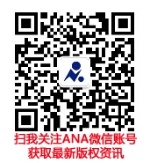 